23 ЧЕРВНЯ – ЦЕЙ ДЕНЬ В ІСТОРІЇСвята і пам'ятні дніМіжнародні ООН: Міжнародний день вдів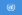  ООН: День державної служби ООН. Відзначається щорічно відповідно до рішення Генеральної Асамблеї ООН A/RES/57/277 від 20.12.2002 р.Міжнародний Олімпійський день. У 1967 році Міжнародний Олімпійський комітет прийняв рішення: 23 червня вважати Міжнародним Олімпійським днемНаціональні Україна: День державної служби (Відзначається щорічно згідно з Указом Президента № 291/03 від 4 квітня 2003 р.)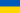  Люксембург: Національне свято Великого Герцогства Люксембург. День народження Великого Герцога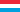 Події1868 — Крістофер Шоулз зі штату Вісконсин одержав патент на друкарську машинку1917 — Комітет Центральної Ради ухвалила текст І Універсалу до українського народу1940 — французький генерал Шарль де Голль оголосив про створення в Лондоні Французького національного комітету1941 — почалася найбільша в історії танкова битва — між німецькими та радянськими військами в районі Луцьк-Рівне-Дубно-Броди (завершилася 29 червня)1944  — початок операції «Багратіон», однієї з найбільших наступальних операцій радянських військ в роки Другої Світової війни.1961 — набув чинності підписаний в 1959 році Договір про мирне наукове використання Антарктики1987 — Сергій Бубка встановив світовий рекорд у стрибках з жердиною — 6 м 3 см1990 — почалося повернення кримських татар на Батьківщину2001 — розпочався триденний офіційний візит папи римського Івана Павла II в Україну2016 — на референдумі щодо членства Великої Британії в ЄС більшість його учасників (52 % при явці 72 %) проголосували за вихід Об'єднаного Королівства з Євросоюзу («Брекзіт»). Наступного дня прем'єр-міністр Девід Кемерон, головний опонент «Брекзіту», оголосив про свій намір вийти у відставку.Народились1534 — Ода Нобунаґа, японський полководець.1763 — Жозефіна Богарне, імператриця Франції (1803—1807), перша дружина Наполеона Бонапарта;1874 — Богдан Боднарський, український книгознавець, бібліограф.1889 — Анна Ахматова (Горенко), російська поетеса;1894 — Едуард VIII, король Великої Британії з 20 січня по 10 грудня 1936 року;1910 — Жан Ануй, французький драматург і сценарист, видатний представник французької літератури XX століття.1912 — Алан Тюрінг, британський математик, логік і криптограф1929 — Тед Лапідус, французький кутюр'є;1937 — Марті Ахтісаарі, президент Фінляндії (1994—2000), дипломат, лауреат Нобелівської премії миру 2008 року1938 — Люсіль Спенн, американська співачка.1965 — Валерій Меладзе, російський співак;1972 — Зінедін Зідан, французький футболіст, чемпіон світу 1998 року;1976 — Патрік Вієйра, французький футболіст, чемпіон світу 1998 року;Померли1924 — Раєвський Олександр Сергійович, радянський учений, конструктор паротягів.1959 — Борис Віан, французький прозаїк, поет, джазовий музикант і співак.